华北电力大学电气与电子工程学院博士学位论文预答辩申请表注：博士生预答辩申请表要求双面打印在一张纸上；预答辩前应基本满足培养方案中的课程学分及科研成果要求，论文送审前3个月向学院提出申请。另附申请表填写说明（注该页内容无需打印）表中所有字母和数字用新罗马字体，年月日格式要一致（例如：2019.3.6），如实填写副导师，没有填写“无”，论文起止时间精确到月份，例如2017.3-2020.4；发表论文及科研成果部分要求标题水平垂直居中，英文大小写要一致，用新罗马字体；实词首字母大写；SCI或EI要写检索号；排名只写准1或1；若非第一作者（含准一作）或非核心期刊的论文请不要填写，例如：专利必须为授权专利，对应填写专利授权时间，以及专利类型如发明专利、外观设计专利、实用新型专利；奖励应写明获奖时间、个人排名以及奖励等级包括国家级奖励、省级奖励。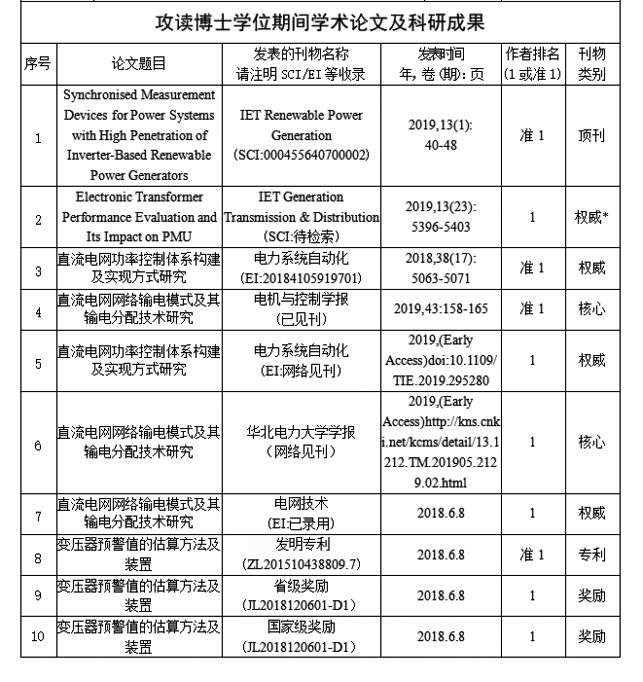 姓名姓名张三学号120202101001出生日期1996.10.91996.10.9性别性别男入学年月入学年月2020.9（2019.9 硕博连读）2020.9（2019.9 硕博连读）2020.9（2019.9 硕博连读）学科专业电气工程电气工程电气工程电气工程电气工程导师导师李四李四李四副导师王五王五王五王五王五论文题目论文题目直流电网功率控制体系构建及实现方式研究直流电网功率控制体系构建及实现方式研究直流电网功率控制体系构建及实现方式研究直流电网功率控制体系构建及实现方式研究论文工作起止日期2021.3-2023.32021.3-2023.32021.3-2023.32021.3-2023.3攻读博士学位期间学术论文及科研成果攻读博士学位期间学术论文及科研成果攻读博士学位期间学术论文及科研成果攻读博士学位期间学术论文及科研成果攻读博士学位期间学术论文及科研成果攻读博士学位期间学术论文及科研成果攻读博士学位期间学术论文及科研成果攻读博士学位期间学术论文及科研成果攻读博士学位期间学术论文及科研成果攻读博士学位期间学术论文及科研成果攻读博士学位期间学术论文及科研成果序号论文题目论文题目论文题目发表的刊物名称请注明SCI、EI等收录发表的刊物名称请注明SCI、EI等收录发表时间年，卷（期）：页作者排名(1或准1)作者排名(1或准1)刊物类别刊物类别12345678对满足培养方案中科研成果要求的条款说明：本人谨此声明：以上所填写内容完全属实，如有不实之处，愿承担一切后果。本人签名：             年    月   日对满足培养方案中科研成果要求的条款说明：本人谨此声明：以上所填写内容完全属实，如有不实之处，愿承担一切后果。本人签名：             年    月   日对满足培养方案中科研成果要求的条款说明：本人谨此声明：以上所填写内容完全属实，如有不实之处，愿承担一切后果。本人签名：             年    月   日对满足培养方案中科研成果要求的条款说明：本人谨此声明：以上所填写内容完全属实，如有不实之处，愿承担一切后果。本人签名：             年    月   日对满足培养方案中科研成果要求的条款说明：本人谨此声明：以上所填写内容完全属实，如有不实之处，愿承担一切后果。本人签名：             年    月   日对满足培养方案中科研成果要求的条款说明：本人谨此声明：以上所填写内容完全属实，如有不实之处，愿承担一切后果。本人签名：             年    月   日对满足培养方案中科研成果要求的条款说明：本人谨此声明：以上所填写内容完全属实，如有不实之处，愿承担一切后果。本人签名：             年    月   日对满足培养方案中科研成果要求的条款说明：本人谨此声明：以上所填写内容完全属实，如有不实之处，愿承担一切后果。本人签名：             年    月   日对满足培养方案中科研成果要求的条款说明：本人谨此声明：以上所填写内容完全属实，如有不实之处，愿承担一切后果。本人签名：             年    月   日对满足培养方案中科研成果要求的条款说明：本人谨此声明：以上所填写内容完全属实，如有不实之处，愿承担一切后果。本人签名：             年    月   日对满足培养方案中科研成果要求的条款说明：本人谨此声明：以上所填写内容完全属实，如有不实之处，愿承担一切后果。本人签名：             年    月   日指导教师对预答辩评语导师签名：              年   月   日指导教师对预答辩评语导师签名：              年   月   日指导教师对预答辩评语导师签名：              年   月   日指导教师对预答辩评语导师签名：              年   月   日指导教师对预答辩评语导师签名：              年   月   日指导教师对预答辩评语导师签名：              年   月   日指导教师对预答辩评语导师签名：              年   月   日指导教师对预答辩评语导师签名：              年   月   日指导教师对预答辩评语导师签名：              年   月   日指导教师对预答辩评语导师签名：              年   月   日指导教师对预答辩评语导师签名：              年   月   日院（系）审查意见负责人签名：              年   月   日                                    院（系）审查意见负责人签名：              年   月   日                                    院（系）审查意见负责人签名：              年   月   日                                    院（系）审查意见负责人签名：              年   月   日                                    院（系）审查意见负责人签名：              年   月   日                                    院（系）审查意见负责人签名：              年   月   日                                    院（系）审查意见负责人签名：              年   月   日                                    院（系）审查意见负责人签名：              年   月   日                                    院（系）审查意见负责人签名：              年   月   日                                    院（系）审查意见负责人签名：              年   月   日                                    院（系）审查意见负责人签名：              年   月   日                                    